Lekcja 	18.05.2020Temat: In oder out In der Mode – garderoba i koloryOdmiana czasownika habenPokoloruj:Die Jacke – braunDie Schuhe – SchwarzDie Socken – buntDie Bluse – blau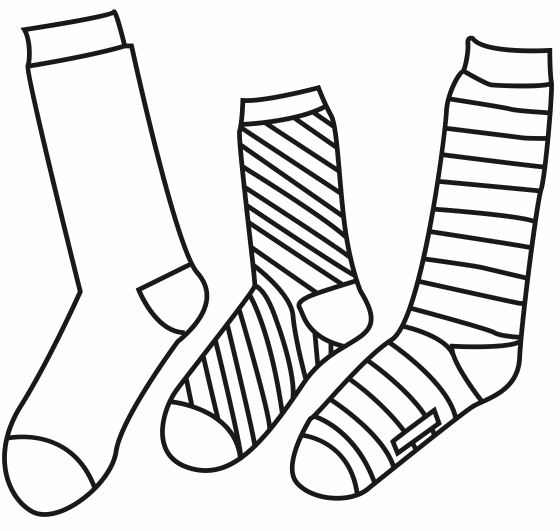 Die Hose – grunDer Mantel – gelbDer Schal – grauDas Kleid - rosa 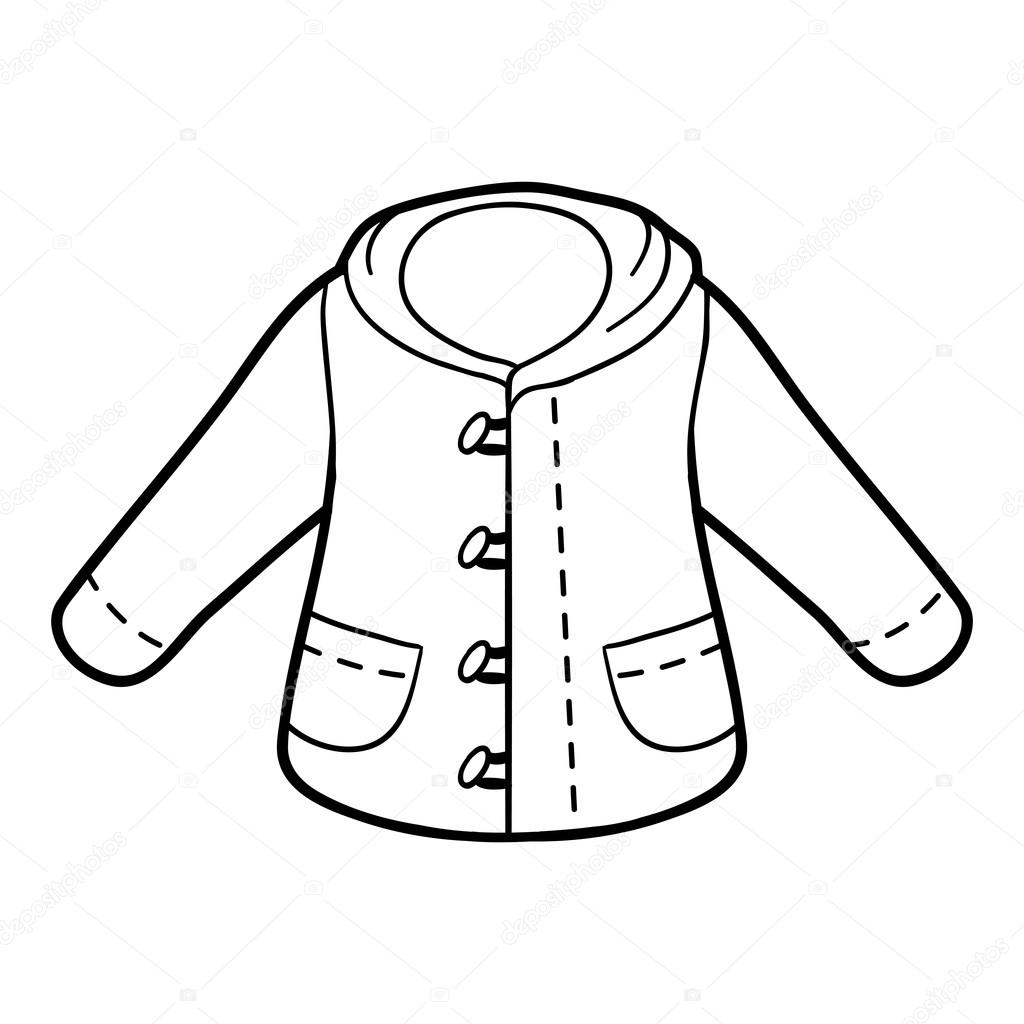 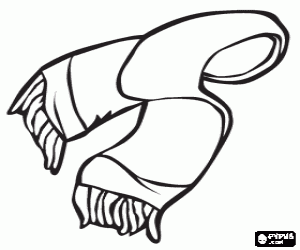 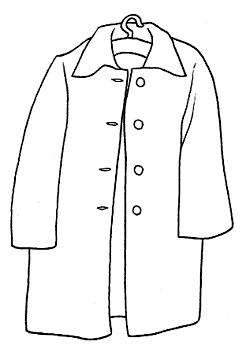 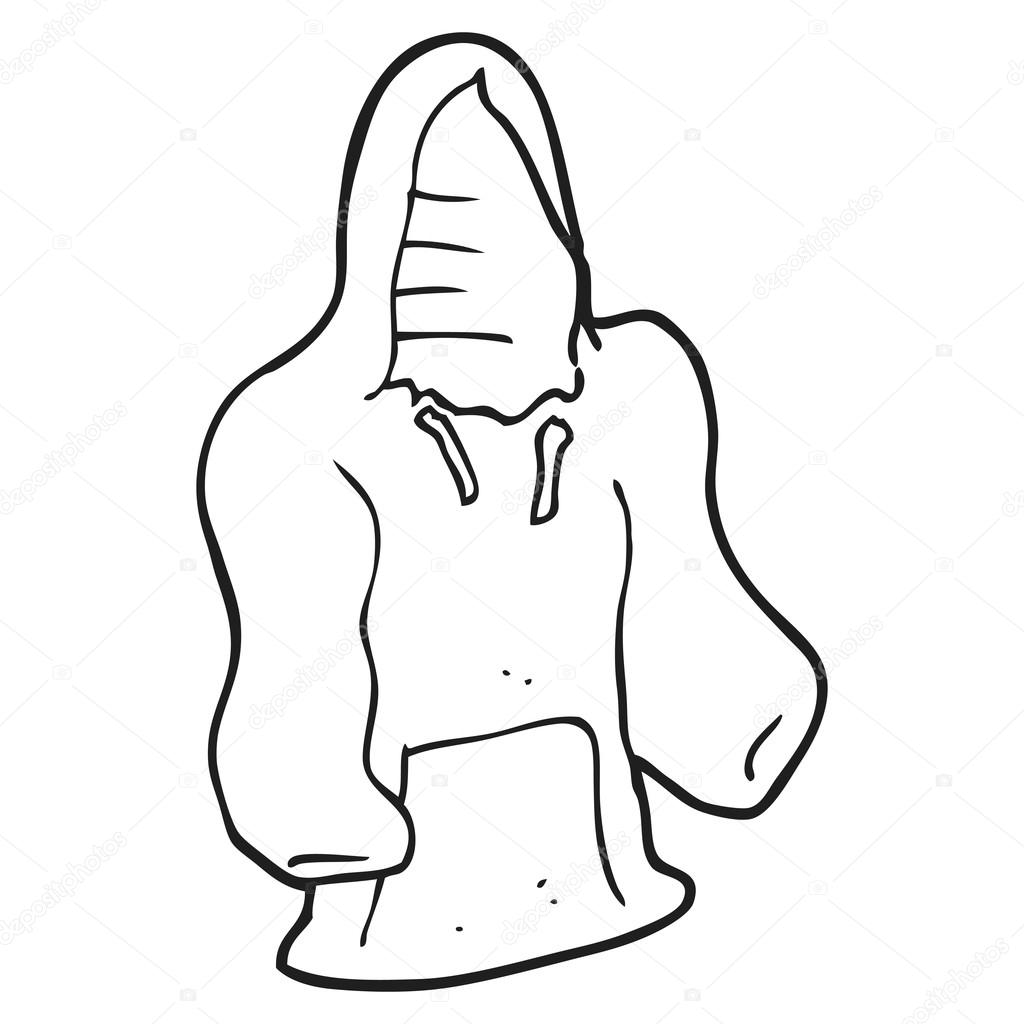 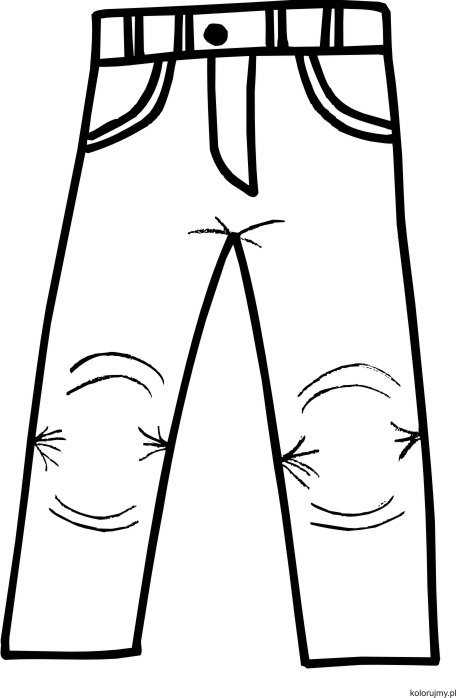 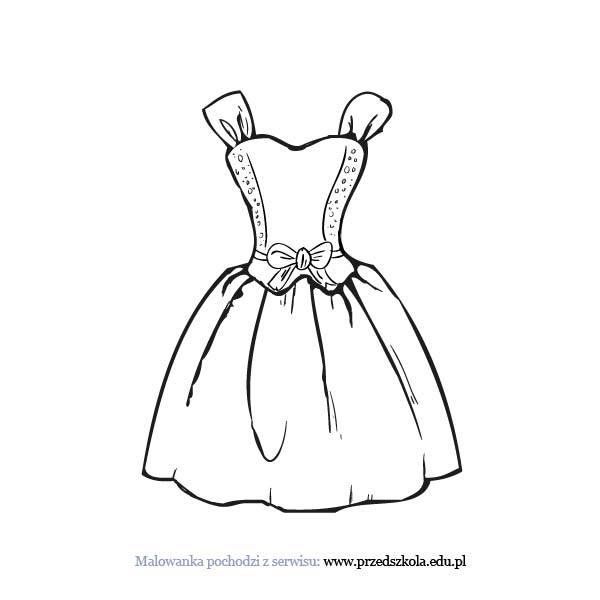 Kleidung – słuchaj i powtarzajhttps://fiszkoteka.pl/zestaw/23233-ubrania-odziezNapisz, co masz teraz na sobie? – Was hast du jetzt an? Ich habe jetzt ………………………………………………………………… an.Lekcja 	20,21.05.2020Temat: Lesen ist trendy – tekstOdmiana czasownika lesen: Liczba pojedyncza (Singular):ich lese – ja czytam
du liest – ty czytasz
er liest – on czyta
sie liest – ona czyta
es liest – ono czytaLiczba mnoga (Plural):wir lesen – my czytamy
ihr lest – wy czytacie
sie lesen – oni/one czytają
Sie lesen – Pani, Pan, Państwo czytająPrzykłady użycia czasownika:Ich lese neu Buch. – Czytam nową książkę.Ich lese ein Buch – czytam książkęSie liest Hausaufgaben. – Ona czyta zadanie domowe.Wir lesen Lektüre. – My czytamy lekturę.Słuchaj i powtarzajhttps://www.youtube.com/watch?v=R3ErGxjLTbgrodzaje książek w języku niemieckim:Słuchaj i powtarzajhttps://fiszkoteka.pl/zestaw/21257-rodzaje-ksiazek.-niemieckiNapisz w j. niemieckim jakie książki czytasz najchętniejAm liebsten lese ich……………………………………………….Rozwiązane zadania proszę przesłać na emalia: bogumilaszt@gmail.comDrodzy rodzice - proszę przypilnować dziecko, aby zadania zostały zrobione i proszę pomóc i zachęcić dziecko do jego wykonania. ich habe – ja mamdu hast – ty maszer hat – on masie hat – ona maes hat – ono ma     wir haben – my mamy     ihr habt – wy macie     sie haben – oni/one mają     Sie haben – Państwo mają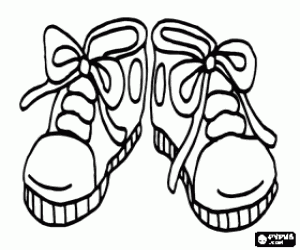 rodzaje książek Bucharten poezja die Dichtung dramat das Drama powieść der Roman powieść historyczna der historische Roman powieść biograficzna der biographishe Roman powieść przygodowa der Abenteuerroman powieść wojenna der Kriegsroman powieść miłosna der Liebesroman autobiografia die Autobiographie pamiętnik, dziennik das Tagebuch reportaż z podróży der Reisebericht opowiadanie, ciekawe die Erzählung, eine spannende nowela die Novelle opowiadanie, powieść, powiastka die Geschichte krótkie opowiadanie die Kurzgeschichte literatura dla dzieci die Kinderliteratur książka z bajkami (baśniami) das Märchenbuch baśń, bajka das Märchen bajka die Fabel literatura młodzieżowa die Jugendliteratur literatura fantastyczna science-fiction 